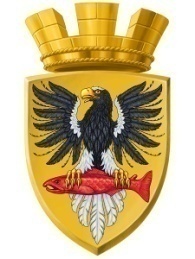 Р О С С И Й С К А Я  Ф Е Д Е Р А Ц И ЯКАМЧАТСКИЙ КРАЙП О С Т А Н О В Л Е Н И ЕАДМИНИСТРАЦИИ ЕЛИЗОВСКОГО ГОРОДСКОГО ПОСЕЛЕНИЯот  28.04.2017 года                                                                                                                 № 413-п          г.ЕлизовоО присвоении адреса зданию с кадастровым номером 41:05:0101003:1134 и земельному участку с кадастровым номером 41:05:0101003:563	Руководствуясь статьей 14 Федерального закона от 06.10.2003 № 131-ФЗ «Об общих принципах организации местного самоуправления в Российской Федерации», Уставом Елизовского городского поселения, согласно Правилам присвоения, изменения и аннулирования адресов, утвержденным постановлением Правительства Российской Федерации от 19.11.2014 № 1221, на основании заявления АО «Озерновский рыбоконсервный завод №55», принимая во внимание: свидетельство о государственной регистрации права, удостоверяющее проведенную государственную регистрацию права собственности на здание Радиоцентра от 11.07.2016 № 41-41/001-41/001/002/2016-9519/2; договор аренды земельного участка от 12.03.2012 №45/А, соглашение от 02.08.2016 о внесении изменений в Договор от 12.03.2012 №45/А аренды земельного участка ПОСТАНОВЛЯЮ:1. Присвоить адрес зданию Радиоцентра с кадастровым номером 41:05:0101003:1134: Россия, Камчатский край, Елизовский муниципальный район, Елизовское городское поселение, Елизово г., Излучина пр-д., дом 2. Присвоить адрес земельному участку с кадастровым номером 41:05:0101003:563: Россия, Камчатский край, Елизовский муниципальный район, Елизовское городское поселение, Елизово г., Излучина пр-д., 2.3. Направить настоящее постановление в Федеральную информационную адресную систему для внесения сведений установленных данным постановлением.4. Управлению делами администрации Елизовского городского поселения опубликовать (обнародовать) настоящее постановление в средствах массовой информации и разместить в информационно – телекоммуникационной сети «Интернет» на официальном сайте администрации Елизовского городского поселения. 5. АО «Озерновский рыбоконсервный завод №55» обратиться в Управление Федеральной службы государственной регистрации, кадастра и картографии по Камчатскому краю и в филиал федерального государственного бюджетного учреждения «Федеральная кадастровая палата Федеральной службы государственной регистрации, кадастра и картографии» по Камчатскому краю для внесения изменений уникальных характеристик объектов недвижимого имущества.6. Контроль за исполнением настоящего постановления возложить на руководителя Управления архитектуры и градостроительства администрации Елизовского городского поселения.Глава администрации Елизовского городского поселения                                                    Д.Б. Щипицын